Your recent request for information is replicated below, together with our response.Please provide vehicle accident and pedestrian strikes data for all Angus 20mph limits as introduced by Angus council under the government's "Spaces for People" project. Date range is from creation till latest available I am most interested where the vehicle was likely traveling at more than 20 or 30mph.In response, I can provide that it is not possible to search our Road Traffic Collision management system by speed limit of the location. As such, in terms of Section 17 of the Freedom of Information (Scotland) Act 2002, this represents a notice that the information you seek is not held by Police Scotland.However, to be of assistance, Road Traffic Collision data is available on our website: RTC data- Police Scotland  If you require any further assistance please contact us quoting the reference above.You can request a review of this response within the next 40 working days by email or by letter (Information Management - FOI, Police Scotland, Clyde Gateway, 2 French Street, Dalmarnock, G40 4EH).  Requests must include the reason for your dissatisfaction.If you remain dissatisfied following our review response, you can appeal to the Office of the Scottish Information Commissioner (OSIC) within 6 months - online, by email or by letter (OSIC, Kinburn Castle, Doubledykes Road, St Andrews, KY16 9DS).Following an OSIC appeal, you can appeal to the Court of Session on a point of law only. This response will be added to our Disclosure Log in seven days' time.Every effort has been taken to ensure our response is as accessible as possible. If you require this response to be provided in an alternative format, please let us know.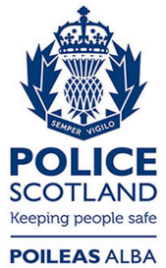 Freedom of Information ResponseOur reference:  FOI 23-2666Responded to:  31 October 2023